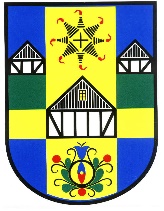 Umowa nr ……/2017do zam. publ. nr ZP 271.16.2017w dniu .............................. w Lini pomiędzy:Gminą Linia,  ul. Turystyczna 15, 84-223 LiniaREGON 191675327, NIP 588-242-21-24zwaną w dalszej treści umowy "Zamawiającym",reprezentowaną przez:Bogusławę Engelbrecht – Wójta Gminy Linia,przy kontrasygnacie – Ewy Meyer – Skarbnika Gminy.a………………………………………………………………………………………………..reprezentowanym przez:....................................................................................................................................................zwanym w treści umowy „Wykonawcą”,łącznie zwanymi „Stronami”, a każda z osobna „Stroną”.Podstawą zawarcia umowy jest postępowanie o udzielenie zamówienia publicznego w trybie przetargu nieograniczonego, zgodnie z ustawą z dnia 29 stycznia 2004 r. Prawo zamówień publicznych (t.j. Dz.U. z 2015 r., poz. 2164 z późn. zm.; dalej: uPzp).§ 1Przedmiot umowyZamawiający powierza Wykonawcy do wykonania zadanie pod nazwą: „Przebudowa nawierzchni dróg gminnych na terenie Gminy Linia w 2017 r.” część ……… zgodnie ze złożoną ofertą oraz Specyfikacją Istotnych Warunków Zamówienia (SIWZ).Przedmiot niniejszej umowy Wykonawca  zobowiązuje się  wykonać zgodnie z :projektem budowlanym,warunkami wynikającymi z obowiązujących przepisów i norm, w szczególności określonych w ustawie z dnia 7 lipca 1994 roku prawo budowlane (Dz. U. z 2017 r., poz. 1332) oraz obowiązującymi przepisami techniczno-budowlanymi,wymaganiami wynikającymi z obowiązujących w Polsce Norm i aprobat technicznych,zasadami rzetelnej wiedzy technicznej.§ 2Termin realizacji przedmiotu umowyTermin realizacji całości przedmiotu umowy ustala się do dnia …………………………..Termin, o którym mowa w ust. 1 może zostać przesunięty, w trybie aneksu, za zgodą Zamawiającego:w wyniku działania siły wyższej,z powodu okoliczności, których nie można było przewidzieć w dniu podpisania niniejszej umowy,z powodu niesprzyjających warunków atmosferycznych, uniemożliwiających prawidłowe wykonania przedmiotu umowy, pod warunkiem wcześniejszego uzyskania przez Zamawiającego zgody od Lasów Państwowych – Nadleśnictwa Strzebielino z siedzibą w Luzinie na przesunięcie terminu wykonania przedmiotu umowy.Zamawiający rozważy możliwość przedłużenia terminu wykonania robót w okolicznościach  wskazanych w ust. 2, jeżeli Wykonawca w ciągu 3 dni liczonych od dnia zaistnienia wskazanych okoliczności przedłoży szczegółowo uzasadniony wniosek o jego przedłużenie.§ 3Obowiązki stron umowyDo obowiązków Zamawiającego należy:wyznaczenie inspektora nadzoru inwestorskiego posiadającego uprawnienia budowlane w specjalności drogowej,wprowadzenie i protokolarne przekazanie Wykonawcy terenu budowy                            wraz z dokumentacją niezbędną do rozpoczęcia wykonywania przedmiotu umowy                    i dziennikiem budowy,dokonanie odbioru robót zgodnie zapisami § 4 niniejszej Umowy.zapłata należnego Wykonawcy Wynagrodzenia, w terminach i na warunkach określonych w Umowie,przejęcie do eksploatacji zrealizowanego w sposób należyty przez Wykonawcę przedmiotu Umowy.Do obowiązków Wykonawcy należy w szczególności:realizacja przedmiotu niniejszej umowy z należytą starannością, zgodnie                                z obowiązującymi warunkami technicznymi, normami, przepisami prawa, w tym                 w szczególności prawa budowlanego i sztuką budowlaną oraz złożenie oświadczenia, że ukończone roboty są zgodne z umową i  odpowiadają potrzebom przewidzianym     w umowie,przejęcie terenu budowy od Zamawiającego oraz należyte jego zabezpieczenie,ponoszenie pełnej odpowiedzialności za teren budowy od chwili przejęcia placu budowy oraz za ewentualne szkody wobec Zamawiającego oraz osób trzecich wynikłe na skutek prowadzenia robót,zapewnienie potrzebnego oprzyrządowania, w tym zawarcie umów z dostawcami mediów. Koszty czynności, o których mowa w niniejszym punkcie obciążają Wykonawcę,zapewnienie potencjału ludzkiego oraz materiałów niezbędnych do sprawdzenia ilości i jakości wykonanych robót i wbudowanych materiałów podczas wykonywania przedmiotu umowy. Koszty czynności, o których mowa w niniejszym punkcie obciążają Wykonawcę,uzyskanie pozwoleń związanych z zajęciem pasa drogowego,w czasie realizacji robót:utrzymywania terenu budowy w stanie wolnym od przeszkód komunikacyjnych,zapewnienie na własny koszt transportu odpadów do miejsc ich wykorzystania lub utylizacji, łącznie z kosztami utylizacji oraz przestrzeganie obowiązujących przepisów prawnych, w tym w szczególności:ustawy z dnia 27.04.2001 r. Prawo ochrony środowiska (tj. Dz. U. z 2017 r. poz. 519 z późn. zm.),ustawy z dnia 14 grudnia 2012 r. o odpadach (Dz. U. z 2016 r., poz. 1987 z późn. zm.);przywołane przepisy prawne Wykonawca zobowiązuje się stosować                                z uwzględnieniem ewentualnych zmian stanu prawnego w tym zakresie;poniesienie kosztów zużycia wody i energii w okresie realizacji robót budowlanych,umożliwianie wstępu na teren budowy pracownikom nadzoru budowlanego,                        do których należy wykonywanie zadań określonych prawem budowlanym oraz udostępniania im danych i informacji wymaganych przepisami prawa, w tym w szczególności z ustawą prawo budowlane,umożliwienie wstępu na teren budowy przedstawicielom Zamawiającego,przygotowanie wszelkiej dokumentacji zgodnie z obowiązującymi przepisami prawa, w tym w szczególności zgodnie z ustawą prawo budowlane,przygotowanie do odbioru końcowego kompletu protokołów niezbędnych przy odbiorze,zapewnienie warunków bezpieczeństwa realizacji robót dla pracowników i osób trzecich oraz dbanie o stan techniczny urządzeń  i prawidłowość oznakowania terenu budowy, włącznie z wykonaniem projektu organizacji ruchu, przez cały czas trwania realizacji robót budowlanych stanowiących przedmiot umowy,uporządkowanie terenu budowy i przekazanie Zamawiającemu terenu budowy                       w terminie ustalonym jako odbiór końcowy przedmiotu umowy.Wykonawca zobowiązuje się wykonać przedmiot umowy w całości z materiałów własnych.Wykonawca zobowiązuje się na swój koszt:zabezpieczyć budowę przed kradzieżą,strzec mienia zgromadzonego na placu budowy,wykonać zabezpieczenie budowy,zabezpieczyć pod względem BHP wszystkie wykopy i miejsca wykonywania robót oraz miejsca składowania materiałów.Materiały i urządzenia, których Wykonawca używa do wykonania przedmiotu umowy powinny być fabrycznie nowe, odpowiadać co do jakości wymogom wyrobów budowlanych dopuszczonych do obrotu i powszechnego lub jednostkowego stosowania w budownictwie, objętych certyfikatem w zakresie tzw. znaku bezpieczeństwa, wskazującego na zgodność z Polska Normą, aprobatą techniczną i właściwymi przepisami technicznymi.Na każde żądanie Zamawiającego, Wykonawca zobowiązany jest okazać, w stosunku                          do zastosowanych materiałów i urządzeń, certyfikat zgodności z Polską Normą, Normą Branżową oraz aprobatą techniczną.Materiały, o których mowa w ust. 3 powinny odpowiadać wymogom obowiązujących przepisów prawa, w tym w szczególności ustawy prawo budowlane.Wykonawca zobowiązuje się do posiadania odpowiednich umów ubezpieczenia robót objętych przedmiotem niniejszej umowy z tytułu szkód, które mogą zaistnieć w związku z określonymi zdarzeniami losowymi oraz umów ubezpieczenia od odpowiedzialności cywilnej, co najmniej od dnia podpisania niniejszej umowy do czasu odbioru końcowego całości przedmiotu umowy na kwotę nie mniejszą, niż kwota wymagana przez Zamawiającego w Specyfikacji istotnych warunków zamówienia. Na każde żądanie Zamawiającego, Wykonawca jest zobowiązany okazać aktualną opłaconą polisę ubezpieczeniową lub inny dokument potwierdzający posiadanie aktualnego ubezpieczenia. Ubezpieczeniu podlegają w szczególności:roboty, obiekty budowlane, urządzenia oraz wszelkie mienie ruchome związane bezpośrednio z wykonaniem przedmiotu umowy: od ognia, huraganu i innych zdarzeń losowych,odpowiedzialność cywilna za szkody oraz następstwa nieszczęśliwych wypadków, dotyczące pracowników i osób trzecich, a powstałe w związku z realizacją przedmiotu niniejszej umowy, w tym powstałe w związku z prowadzonymi robotami budowlanymi, w tym także ruchem pojazdów mechanicznych.Niezależnie od obowiązków wymienionych powyżej, Wykonawca przyjmuje na siebie następujące obowiązki szczegółowe:dostarczanie na własny koszt wszystkich niezbędnych materiałów, maszyn i urządzeń,informowanie Zamawiającego o konieczności wykonania robót zamiennych                          w terminie 3 dni od daty stwierdzenia konieczności ich wykonania,informowanie Zamawiającego o terminie zakrycia robót ulegających zakryciu oraz robót zanikających; jeżeli Wykonawca nie poinformował o tych faktach Zamawiającego, zobowiązany jest odkryć roboty lub wykonać otwory niezbędne do zbadania robót, a następnie przywrócić roboty do stanu pierwotnego, na koszt Wykonawcy,usunięcie wszelkich wad i usterek stwierdzonych przez nadzór inwestorski w trakcie trwania robót, w terminie nie dłuższym niż termin technicznie uzasadniony i konieczny do ich usunięcia,w przypadku zniszczenia lub uszkodzenia robót, ich części bądź urządzeń w toku realizacji – naprawienie ich i doprowadzenie do stanu poprzedniego, na koszt Wykonawcy. § 4Przekazanie terenu budowy i odbiór robótZamawiający przekaże Wykonawcy teren budowy odpowiednim protokołem,                              w uzgodnionym terminie.Termin zakończenia robót, o którym mowa w § 2 ust. 1,  obejmuje zakończenie wszelkich robót  objętych przedmiotem niniejszej umowy oraz wykonanie wszelkich wynikających       z nich poprawek i zaleceń zgłoszonych przez Zamawiającego w trakcie ich realizacji,                 jak również całkowite uprzątnięcie terenu, na którym wykonywane były roboty,                        wraz z wywiezieniem resztek materiałów.O zakończeniu robót Wykonawca powiadomi Zamawiającego pisemnie.Odbiór końcowy robót nastąpi w formie protokołu odbioru, w terminie 14 dni od otrzymania przez Zamawiającego zawiadomienia o zakończeniu robót. O terminie odbioru robót Zamawiający zawiadomi Wykonawcę pisemnie lub faksem.W dniu końcowego odbioru Wykonawca przekaże Zamawiającemu dokumentację powykonawczą, zgodnie z Ustawą prawo budowlane.Zamawiający ma prawo przerwać odbiór końcowy, jeżeli Wykonawca nie wykonał całości przedmiotu oraz nie przedstawił dokumentów, o których mowa w ust. 5.Termin usunięcia przez Wykonawcę wad lub usterek stwierdzonych przy odbiorze końcowym oraz w okresie gwarancji lub w okresie rękojmi wynosi 14 dni liczonych od dnia zawiadomienia Wykonawcy o wadzie lub usterce chyba, że strony wspólnie ustalą inny termin.Wykonawca zobowiązany jest do zawiadomienia na piśmie Zamawiającego o usunięciu wad lub usterek oraz zobowiązany jest wystąpić do Zamawiającego z żądaniem wyznaczenia terminu odbioru zakwestionowanych uprzednio robót jako wadliwych. W takim przypadku stosuje się odpowiednio postanowienia ust. 4.Z czynności odbioru końcowego, odbioru pogwarancyjnego i odbioru przed upływem okresu rękojmi zostanie spisany protokół zawierający wszelkie ustalenia dokonane w toku odbioru.Zamawiający wyznaczy datę pogwarancyjnego odbioru robót przed upływem terminu gwarancji i rękojmi.§ 5Osoby upoważnione do wykonywania postanowień umowy1.  W terminie 3 dni od podpisania niniejszej umowy:Zamawiający wskaże w formie pisemnej Inspektora Nadzoru Inwestorskiego oraz przedstawiciela Zamawiającego,Wykonawca wskaże w formie pisemnej Kierownika Budowy.2. W przypadku zmiany osób pełniących funkcje, o których mowa w ust. 1 niniejszego paragrafu, każda ze stron obowiązana jest do niezwłocznego złożenia drugiej Stronie pisemnego powiadomienia o tym fakcie.§ 6WynagrodzenieStrony ustalają, że obowiązującą formą wynagrodzenia, zgodnie ze Specyfikacją Istotnych Warunków Zamówienia oraz ofertą wykonawcy wybraną w trybie przetargu nieograniczonego jest wynagrodzenie ryczałtowe.Zamawiający zobowiązuje się zapłacić Wykonawcy za należyte wykonanie całości przedmiotu umowy wynagrodzenie ryczałtowe w wysokości:Netto: ……………………………………..Podatek VAT (23%) ……………………………Razem (brutto): ………………………………………słownie złotych: …………………………………………………………………………….Wykonawca oświadcza, że na etapie przygotowywania oferty wykorzystał wszelkie możliwe środki mające na celu ustalenie wysokości wynagrodzenia obejmującego należyte wykonanie całości przedmiotu niniejszej umowy. Niedoszacowanie, pominięcie oraz brak rozpoznania zakresu przedmiotu umowy nie może być podstawą do żądania zmiany wynagrodzenia ryczałtowego określonego w ust. 2 niniejszego paragrafu.Waloryzacji wynagrodzenia ryczałtowego nie przewiduje się. Strony postanawiają, że rozliczenie za przedmiot umowy odbędzie się na podstawie faktury końcowej. Faktura płatna będzie przelewem na rachunek bankowy wskazany na fakturze, w ciągu …… dni liczonych od dnia doręczenia Zamawiającemu faktury wystawionej zgodnie z treścią niniejszej umowy, do której zostaną załączone stosowne dokumenty, w tym w szczególności  podpisany przez strony protokół odbioru bez uwag.Za dzień zapłaty strony uznają dzień obciążenia rachunku bankowego Zamawiającego.W przypadku zwłoki w płatnościach Wykonawca może żądać zapłaty odsetek ustawowych  za każdy dzień zwłoki.Niewywiązywanie się Wykonawcy z płatności dla podwykonawcy(ów) skutkować będzie wstrzymaniem płatności Wykonawcy. Zamawiający upoważnia Wykonawcę do wystawienia faktury VAT bez podpisu odbiorcy faktury.§ 7Zmiana  umowyWszelkie zmiany i uzupełnienia treści niniejszej umowy, nie mogą naruszać postanowień art. 144 ustawy prawo zamówień publicznych i wymagają zachowania formy pisemnej pod rygorem nieważności.Strony dopuszczają wprowadzenie zmian w sposobie wykonywania Umowy                              w przypadku, gdy wystąpi:konieczność zrealizowania umowy przy zastosowaniu innych rozwiązań, niż wskazane w Ofercie lub Opisie Przedmiotu Zamówienia w sytuacji, gdyby zastosowanie przewidzianych rozwiązań groziło niewykonaniem lub wadliwym wykonaniem przedmiotu umowy,konieczność zrealizowania umowy przy zastosowaniu innych rozwiązań ze względu                    na zmiany obowiązujących przepisów prawa,Zamawiający dopuszcza wprowadzenie zmian umowy dot. terminu realizacji przedmiotu zamówienia oraz wynagrodzenia Wykonawcy w przypadku:wystąpienia siły wyższej, co uniemożliwia wykonanie przedmiotu umowy zgodnie  ze Specyfikacją Istotnych Warunków Zamówienia,rezygnacji przez Zamawiającego z realizacji części przedmiotu Umowy. W takim przypadku wynagrodzenie przysługujące Wykonawcy zostanie pomniejszone, przy czym Zamawiający zapłaci za wszystkie należycie spełnione świadczenia oraz udokumentowane i uzasadnione koszty, które Wykonawca poniósł w związku z realizacją przedmiotu umowy,zmiany wynagrodzenia w przypadku zmiany w trakcie obowiązywania niniejszej umowy ustawowej stawki podatku VAT,gdy w chwili zawarcia umowy nie znane były fakty mające wpływ na realizację przedmiotu zamówienia, przy jednoczesnym założeniu, że zakres zmian spowoduje następstwa korzystne dla Zamawiającego,o którym mowa w § 2, ust. 2 Umowy – w zakresie terminu wykonania przedmiotu umowy.Zmiana umowy dokonana z naruszeniem przepisu ust. 1, ust. 2 i ust. 3 jest nieważna.Wszelkie zmiany i uzupełnienia niniejszej umowy wymagają formy pisemnej pod rygorem nieważności.Nie stanowi zmiany Umowy w rozumieniu art. 144 ustawy Prawo zamówień publicznych:zmiana danych związanych z inspektorem nadzoru oraz przedstawicielem Zamawiającego, ,zmiany danych teleadresowych, zmiany osób wskazanych do kontaktów między Stronami.§ 8Kary umowneWykonawca zapłaci Zamawiającemu kary umowne w następujących przypadkach: za każdy dzień opóźnienia w stosunku do terminu wskazanego w §2 ust. 1 w wysokości 3 % wynagrodzenia brutto wskazanego w § 6 ust. 2 niniejszej umowy;za każdy dzień opóźnienia usunięcia wad i usterek w stosunku do terminu wskazanego w §4 ust. 7 w wysokości 3 % wynagrodzenia wskazanego w § 6 ust. 2 niniejszej umowy;za odstąpienie przez Zamawiającego od umowy z przyczyn zależnych od Wykonawcy, karę umowną w wysokości 35 % wynagrodzenia wskazanego w § 6 ust. 2 umowy odpowiadającego niezrealizowanej części umowy, lecz nie mniej niż 10 % wynagrodzenia określonego w § 6 ust. 2;za brak zapłaty lub nieterminową zapłatę wynagrodzenia należnego podwykonawcom lub dalszym podwykonawcom – 3 % wartości brutto wynagrodzenia określonego w § 6 ust. 2 umowy za każdy dzień opóźnienia;za nieprzedłożenia do zaakceptowania Zamawiającemu projektu o podwykonawstwo, lub projektu jej zmiany - 3% wartości brutto wynagrodzenia określonego w § 6 ust. 2 umowy za każdy dzień opóźnienia;za nieprzedłożenia poświadczonej za zgodność z oryginałem kopii umowy                                        o podwykonawstwo lub jej zmiany - 3% wartości brutto wynagrodzenia określonego w § 6 ust. 2 umowy za każdy dzień opóźnienia;za brak zmiany umowy o podwykonawstwo w zakresie terminu zapłaty - 3% wartości brutto wynagrodzenia określonego w § 6 ust. 2 umowy za każdy dzień opóźnienia.Zamawiający ma prawo zastosować sankcje określone w ust. 1 pkt 1 lub pkt 2 łącznie                          z sankcją określoną w ust. 1 pkt 3.W przypadku odstąpienia od umowy przez Wykonawcę z przyczyn zależnych od Zamawiającego, Zamawiający zapłaci Wykonawcy karę umowną w wysokości 15 % wynagrodzenia wskazanego w § 6 ust. 2 umowy odpowiadającego niezrealizowanej części umowy, lecz nie mniej niż 10 % wynagrodzenia określonego w § 6 ust. 2 umowy, z zastrzeżeniem okoliczności określonych  w § 9 ust. 1, w których kara umowna nie przysługuje.Strony zastrzegają sobie prawo do dochodzenia odszkodowania uzupełniającego, przewyższającego wysokość kar umownych, do wysokości poniesionej szkody.Zamawiający uprawniony jest potrącić przysługujące mu w stosunku 
do Wykonawcy wierzytelności, w szczególności z tytułów odszkodowawczych i kar umownych, z każdej wierzytelności przysługującej Wykonawcy od Zamawiającego.§ 9Odstąpienie od umowyZamawiającemu przysługuje prawo odstąpienia od umowy:w razie wystąpienia istotnej zmiany okoliczności powodującej, że wykonanie umowy nie leży w interesie publicznym, czego nie można było przewidzieć w chwili zawarcia umowy; w tym wypadku odstąpienie może nastąpić w terminie 30 dni od powzięcia wiadomości  o powyższych okolicznościach,gdy zostanie wydany nakaz zajęcia majątku Wykonawcy,wykonawca nie rozpoczął lub przerwał, z przyczyn leżących po stronie Wykonawcy, realizację przedmiotu umowy i opóźnienie w rozpoczęciu lub przerwa w wykonywaniu robót trwa dłużej niż 20 dni;w przypadku, gdy brak jest udziału osób trzecich w realizacji przedmiotu niniejszej umowy, a Wykonawca polega na wiedzy i doświadczeniu, potencjale technicznym, osobach zdolnych do wykonania zamówienia lub zdolnościach finansowych tych podmiotów.W przypadkach określonych w ust 1 pkt. 1) Wykonawca może żądać jedynie wynagrodzenia należnego mu z tytułu wykonania części umowy, wykonanej do czasu odstąpienia.Odstąpienie od umowy powinno nastąpić w formie pisemnej pod rygorem nieważności takiego oświadczenia i powinno zawierać uzasadnienie.Jeżeli Wykonawca będzie wykonywał przedmiot umowy wadliwie albo sprzecznie z umową Zamawiający może wezwać go do zmiany sposobu wykonywania umowy i wyznaczyć mu w tym celu odpowiedni termin; po bezskutecznym upływie wyznaczonego terminu Zamawiający może od umowy odstąpić lub powierzyć poprawienie lub dalsze wykonanie przedmiotu umowy innemu podmiotowi na koszt i niebezpieczeństwo Wykonawcy.W przypadku odstąpienia od umowy Wykonawcę oraz Zamawiającego obciążają następujące obowiązki szczegółowe:w terminie 7 dni od daty odstąpienia od umowy Wykonawca przy udziale Zamawiającego sporządzi szczegółowy protokół inwentaryzacji robót w toku wg stanu na dzień odstąpienia,Wykonawca zabezpieczy przerwane roboty w zakresie obustronnie uzgodnionym                    na koszt tej strony, która spowodowała odstąpienie od umowy,Wykonawca niezwłocznie, jednakże nie później niż w terminie 14 dni liczonych od dnia odstąpienia od umowy, usunie z terenu budowy wszelkie urządzenia, maszyny, sprzęt, zaplecze budowy , w całości na swój koszt.§ 10Umowy o podwykonawstwoWykonawca zwraca się z wnioskiem do Zamawiającego o wyrażenie zgody                              na podwykonawcę, który będzie uczestniczył w realizacji przedmiotu umowy.                            Wraz z wnioskiem wykonawca przedstawia umowę lub jej projekt.Zamawiający może zażądać od wykonawcy przedstawienia dokumentów potwierdzających kwalifikacje podwykonawcy. Zamawiający wyznacza termin na dostarczenie powyższych dokumentów, termin ten jednak nie może być krótszy niż 3 dni.Umowa pomiędzy Wykonawcą a podwykonawcą powinna być zawarta w formie pisemnej pod rygorem nieważności. W przypadku powierzenia przez Wykonawcę realizacji robót podwykonawcy, Wykonawca jest zobowiązany do dokonania we własnym zakresie zapłaty wynagrodzenia należnego podwykonawcy z zachowaniem terminów płatności.Do zawarcia przez podwykonawcę umowy z dalszym podwykonawcą jest wymagana zgoda Zamawiającego i Wykonawcy. Wykonanie prac przez podwykonawcę nie zwalnia Wykonawcy z odpowiedzialności za wykonanie obowiązków wynikających z umowy i obwiązujących przepisów prawa. Wykonawca odpowiada za działania i zaniechania podwykonawców, jak za działania  i zaniechania własne.Wykonawca pełni rolę generalnego Wykonawcy całego zadania inwestycyjnego oraz koordynuje czynności pomiędzy wszystkimi podwykonawcami. W przypadku zatrudnienia przez Wykonawcę podwykonawców lub dalszych podwykonawców Wykonawca zobowiązuje się pod rygorem kar umownych do przestrzegania niżej wymienionych zapisów:Wykonawca, podwykonawca lub dalszy podwykonawca zamówienia na roboty budowlane zamierzający zawrzeć umowę o podwykonawstwo, której przedmiotem są roboty budowlane, jest obowiązany w trakcie realizacji zamówienia publicznego do przedłożenia Zamawiającemu projektu tej umowy, przy czym podwykonawca lub dalszy podwykonawca jest obowiązany dołączyć zgodę Wykonawcy na zawarcie umowy  o podwykonawstwo o treści zgodnej z projektem umowy.Termin zapłaty wynagrodzenia podwykonawcy lub dalszemu podwykonawcy przewidziany w umowie o podwykonawstwo nie może być dłuższy niż 30 dni od dnia doręczenia Wykonawcy, podwykonawcy lub dalszemu podwykonawcy faktury lub rachunku, potwierdzających wykonanie zleconej podwykonawcy lub dalszemu podwykonawcy dostawy, usługi lub roboty budowlanej.Zamawiający w terminie 14 dni zgłasza pisemne zastrzeżenia do projektu umowy                            o podwykonawstwo, której przedmiotem są roboty budowlane w przypadku gdy:nie spełnia wymagań określonych w Specyfikacji Istotnych Warunków Zamówienia; gdy przewiduje termin zapłaty wynagrodzenia dłuższy niż określony w pkt. 2Niezgłoszenie pisemnych zastrzeżeń do przedłożonego projektu umowy                                          o podwykonawstwo, której przedmiotem są roboty budowlane w terminie 14 dni, uważa się za akceptację projektu umowy przez Zamawiającego.Wykonawca, podwykonawca lub dalszy podwykonawca zamówienia na roboty budowlane zobowiązany jest do przedłożenia Zamawiającemu poświadczonej za zgodność z oryginałem kopii zawartej umowy o podwykonawstwo, której przedmiotem są roboty budowlane, w terminie 7 dni od dnia jej zawarcia.Zamawiający w terminie 14 dni zgłasza pisemny sprzeciw do umowy o podwykonawstwo, której przedmiotem są roboty budowlane, w przypadkach o których mowa w pkt. 3.Niezgłoszenie pisemnego sprzeciwu do przedłożonej umowy o podwykonawstwo, której przedmiotem są roboty budowlane w terminie 14 dni, uważa się za akceptacje umowy przez Zamawiającego.Wykonawca, podwykonawca lub dalszy podwykonawca zamówienia na roboty budowlane przedkłada Zamawiającemu poświadczoną za zgodność z oryginałem kopie zawartej umowy o podwykonawstwo, której przedmiotem są dostawy, usługi lub roboty budowlane, w terminie 7 dni od dnia jej zawarcia, z wyłączeniem umów o podwykonawstwo o wartości mniejszej niż 0,5% wartości umowy w sprawie zamówienia publicznego oraz umów o podwykonawstwo, których przedmiot został wskazany przez Zamawiającego w specyfikacji istotnych warunków zamówienia, jako niepodlegający niniejszemu obowiązkowi. Wyłączenie, o którym mowa w zdaniu pierwszym, nie dotyczy umów o podwykonawstwo o wartości większej niż 50 000 zł. W przypadku umów, o którym mowa w pkt 7, jeżeli termin zapłaty wynagrodzenia jest dłuższy niż 30 dni, Zamawiający informuje o tym Wykonawcę i wzywa go do doprowadzenia do zmiany tej umowy pod rygorem wystąpienia o zapłatę kary umownej.Zamawiający dokonuje bezpośredniej zapłaty wymagalnego wynagrodzenia przysługującego podwykonawcy lub dalszemu podwykonawcy, który zawarł zaakceptowaną przez Zamawiającego umowę o podwykonawstwo, której przedmiotem są dostawy usługi lub roboty budowlane, w przypadku uchylenia się od obowiązku zapłaty odpowiednio przez wykonawcę, podwykonawcę lub dalszego podwykonawcę zamówienia na roboty budowlane.Wynagrodzenie, o którym mowa w pkt 10, dotyczy wyłącznie należności powstałych po przedłożeniu Zamawiającemu poświadczonej za zgodność z oryginałem kopii umowy o podwykonawstwo, której przedmiotem są dostawy usługi lub roboty budowlane. Bezpośrednia zapłata obejmuje wyłącznie należne wynagrodzenie, bez odsetek, należnych podwykonawcy lub dalszemu podwykonawcy. Przed dokonaniem bezpośredniej zapłaty Zamawiający jest obowiązany umożliwić Wykonawcy zgłoszenie pisemnych uwag dotyczących zasadności bezpośredniej zapłaty wynagrodzenia podwykonawcy lub dalszemu podwykonawcy, o których mowa w pkt 12. Zamawiający informuje o terminie zgłaszania uwag, nie krótszym niż 7 dni od dnia doręczenia tej informacji. W przypadku zgłoszenia uwag, o których mowa w pkt. 13, w terminie wskazanym przez Zamawiającego, Zamawiający może: nie dokonać bezpośredniej zapłaty wynagrodzenia podwykonawcy lub dalszemu podwykonawcy, jeżeli Wykonawca wykaże niezasadność takiej zapłaty albo złożyć do depozytu sądowego kwotę potrzebną na pokrycie wynagrodzenia podwykonawcy lub dalszego podwykonawcy w przypadku istnienia zasadniczej wątpliwości Zamawiającego co do wysokości należnej zapłaty lub podmiotu, któremu płatność się należy, albo dokonać bezpośredniej zapłaty wynagrodzenia podwykonawcy lub dalszemu podwykonawcy, jeżeli podwykonawca lub dalszy podwykonawca wykaże zasadność takiej zapłaty. W przypadku dokonania bezpośredniej zapłaty podwykonawcy lub dalszemu podwykonawcy, o których mowa w pkt. 10, Zamawiający potrąca kwotę wypłaconego wynagrodzenia z wynagrodzenia należnego wykonawcy. Konieczność wielokrotnego dokonywania bezpośredniej zapłaty podwykonawcy lub dalszemu podwykonawcy, o których mowa w pkt. 10, lub konieczność dokonania bezpośrednich zapłat na sumę większą niż 5% wartości umowy w sprawie zamówienia publicznego może stanowić podstawę do odstąpienia od umowy w sprawie zamówienia publicznego przez zamawiającego. Przepisy pkt. 1-8 stosuje się odpowiednio do zmian tej umowy o podwykonawstwo.Jeżeli zmiana albo rezygnacja z podwykonawcy dotyczy podmiotu, na którego zasoby wykonawca powoływał się, na zasadach określonych w art. 26 ust. 2b Pzp, w celu wykazania spełniania warunków udziału w postępowaniu, o których mowa w art. 22               ust. 1, Pzp Wykonawca jest obowiązany wykazać Zamawiającemu, iż proponowany inny podwykonawca lub wykonawca samodzielnie spełnia je w stopniu nie mniejszym, niż wymagany w trakcie postępowania o udzielenie zamówienia.§ 11Gwarancja jakości i rękojmiaWykonawca udziela Zamawiającemu gwarancji jakości wykonania całości przedmiotu umowy                      na okres 36 miesięcy liczonych od dnia podpisania przez strony protokołu odbioru całości przedmiotu niniejszej umowy bez zastrzeżeń.Strony umowy zgodnie postanawiają rozszerzyć odpowiedzialność Wykonawcy z tytułu rękojmi za wady przedmiotu umowy i ustalić, iż termin obowiązywania rękojmi będzie równy okresowi gwarancji wskazanemu w ust. 1. Zamawiający ma prawo dochodzić uprawnień z tytułu rękojmi za wady, niezależnie                           od uprawnień wynikających z gwarancji.Jeżeli Wykonawca nie usunie wad w terminie wskazanym w ust. 1, Zamawiający może zlecić usunięcie wad i usterek osobie trzeciej na koszt i niebezpieczeństwo Wykonawcy. W tym przypadku koszty usuwania wad będą pokrywane w pierwszej kolejności z zabezpieczenia wskazanego w §12 niniejszej umowy.§ 12Zabezpieczenie należytego wykonania umowyWykonawca wnosi zabezpieczenie należytego wykonania umowy w łącznej wysokości  10 % wynagrodzenia umownego brutto za całość przedmiotu umowy, tj. ………………………. zł (słownie: ………………………………………………………………………) w formie …………………………………………..Zabezpieczenie należytego wykonania umowy, o którym mowa w ust. 1, zostaje zwrócone lub zwolnione w następujący sposób:70% wniesionego zabezpieczenia– w ciągu 30 dni po podpisaniu przez strony protokołu odbioru końcowego całości przedmiotu umowy bez zastrzeżeń,30% wniesionego zabezpieczenia –  w ciągu 15 dni po upływie okresu gwarancji.§ 13Postanowienia końcoweEwentualne spory związane z realizacją przedmiotu umowy lub z nią związane, Strony będą rozstrzygać w drodze mediacji, a w przypadku nie osiągnięcia porozumienia, sprawy sporne będą rozstrzygane na drodze sądowej przez sąd powszechny właściwy dla siedziby Zamawiającego.W sprawach nie uregulowanych w umowie będą miały zastosowanie obowiązujące przepisy prawa, w tym w szczególności:ustawa z dnia 23 kwietnia 1964 r. Kodeks cywilny (tj. Dz. U. z 2017 r., poz. 459 z późn. zm.) wraz  z aktami wykonawczymi,ustawa z dnia 29 stycznia 2004 r. Prawo zamówień publicznych (tj. Dz. U. z 2015 r., poz. 2164 z późn. zm.) oraz aktów prawnych wydanych na jej podstawie.Wszelkie zmiany niniejszej umowy wymagają formy pisemnej pod rygorem nieważności.Umowę sporządzono w trzech jednobrzmiących egzemplarzach, dwa dla Zamawiającego oraz jeden dla Wykonawcy.                  WYKONAWCA:                                                  ZAMAWIAJĄCY: